Consignes au regard de la planification de la première étape : Indiquez au tableau ou au TNI les étapes de réalisation, le déroulement de votre situation d’apprentissage.Plan de la première étapePrésenter le partenariat avec l’école Grand-Pavois Ste-Agnès et l’UQAR.Présenter le cahier de traces (définition et utilisation).Réalisation d’une carte d’exploration concernant le thème Chasseurs d’épaves.Réalisation de la trame d’un conte à partir des idées ressorties par l’élève sous le thème Chasseurs d’épaves.Réalisation de croquis en lien avec la trame du conte sous le thème Chasseurs d’épaves.Intégration des étapes réalisées. Synthèse des idées émergentes ressorties par les élèves.L’enseignante utilise les annexes pour les élèves : la carte d’exploration, la trame du conte et le canevas pour les croquis de la trame (personnage principal, le ou les ennemis, le lieu et la fin). Les élèves les reproduisent dans le cahier de traces et effectuent les étapes planifiées en préparation pour le pilotage de la situation d’apprentissage intitulée Chasseurs d’épaves à la manière de Tim Burton.Liaison entre l’activité réalisée et le pilotage d’une situation d’apprentissage avec les élèves (2e étape) qui sera pilotée le 17 décembre 2019.Fermeture de la séance.Présentez la démarche de Samuel Côte, Chasseurs d’épaves à la manière de Tim Burton. Dirigez-vous sur la plateforme Arts et Sciences de la mer sous l’onglet Classe de madame AurélieÀ partir des documents, échangez avec les élèves sur le thème Chasseurs d’épaves.Adaptez la présentation selon le niveau de votre classe.Séquence pédagogique concernant la carte d’exploration Présentez aux élèves le but de la cueillette des idées par la réalisation d’une carte d’exploration. Il est important pour l’enseignante de connaître les autres appellations concernant la carte conceptuelle dont la carte d’organisation d’idées, carte mentale, le schémas heuristique, le mind mapping, la constellation d’idées, etc.Expliquez aux élèves comment réaliser une carte d’exploration en utilisant une autre question (de votre choix) et effectuez la séquence pédagogique en classe. Le but est de s’assurer que les élèves ont bien compris les étapes d’une carte d’exploration. Comment faire une carte mentale ? : https://www.youtube.com/watch?v=KXFV_2emmUIRéalisez une carte d’exploration et bien relire à voix haute les questions au groupe classe avant de débuter la réalisation. Tous les élèves utilisent le modèle de cartes d’exploration. La carte d’exploration présentée dans ce document peut être adaptée selon le niveau des élèves (utilisez l’annexe I). Laissez les élèves répondent aux questions. Les jeunes sont spontanées et ils ou elles ont la chance de ne pas avoir peur de « faire des erreurs ». Les jeunes sont surprenants et leur imagination débordante. Il n’y a pas de bonnes et de mauvaises réponses. Il s’agit de ressortir les idées émergentes. Fais leur confiance! Lorsque vous constatez que le groupe classe est saturé, vous indiquez aux élèves que la période reliée aux questions/carte d’exploration est terminée. L’intégration se réalise par un retour sur la carte d’exploration. Faites la lecture de la d’exploration Il s’agira de demander à 2 ou 3 élèves de présenter leurs cartes d’exploration (les élèves peuvent demeurer à leur place ou se rendre à l’avant de la classe). Construction d’une séquence pédagogique en lien avec la trame d’un conte Présentez aux élèves le but de la cueillette des idées émergentes par la réalisation de la trame d’un conte. Expliquez aux élèves comment réaliser la trame d’un conte à partir de thème Chasseurs d’épaves à la manière de Tim BurtonDirigez-vous sur la plateforme Arts et sciences de la mer sous l’onglet Classe de madame Aurélie pour les exemples.Invitez vos élèves à utiliser leur cahier de traces à partir de l’annexe présentée à la fin du document en réalisant les cases et la retranscription de chaque titre demandé (annexe 2).Différenciation pédagogique et adaptationDemandez aux élèves de s’inspirer de leur carte d’exploration et distribuez pour réaliser la trame d’un conte. Expliquez aux élèves qu’il est important de respecter le thème Chasseurs d’épaves à manière de Tim Burton.Relire les étapes avec le groupe.Insistez sur la créativité et l’imagination c’est-à-dire que les Chasseurs d’épaves à la manière de Tim Burton peuvent être inventés et qu’il n’est pas obligatoire que leur histoire se rapporte à des éléments connus. Il est probable que certains élèves choisissent d’introduire un navire ou des pirates. Laissez leurs s’exprimer librement à partir du thème. Permettez-leur de rédiger leur trame à partir de leurs intérêts et leurs forces. Accompagnez les élèves dans la réalisation et répondez aux questions.Référez-vous à la trame d’un conte dans le but de guider les élèves avant et pendant la rédaction de leur trame.Les élèves réalisent la trame du conte dans leur cahier de traces.Lorsque la trame du conte est terminée, passez à réalisation des croquis.Construction d’une séquence pédagogique concernant les croquis sont réalisés À la manière de Tim BurtonPrésentez des exemples aux élèves de croquis à la manière de Tim Burton. Utilisez les liens suivants :Tim Burton en 5 minutes : https://www.youtube.com/watch?v=cWjr7ZLVqdQÀ la manière de Tim Burton : https://www.youtube.com/watch?v=obNCNKh424MDessiner comme Tim Burton : https://www.youtube.com/watch?v=S_Tx4Q6qwRAExpliquez au groupe d’élèves que les croquis doivent reprendre les étapes de la trame du conte. Dirigez-vous la plateforme Arts et sciences de la mer sous l’onglet Classe de madame Aurélie.Relisez les étapes avec le groupe d’élèves (chaque élève réalise sa trame) à la manière de Tim Burton.Adaptez les étapes présentées selon le niveau de votre classe d’élèves.Présentez l’annexe 3 aux élèves afin qu’ils le reproduisent dans le cahier de traces.Demandez aux élèves de réaliser les croquis au plomb à l’intérieur des cases correspondantes. À la suite, les élèves repassent avec un crayon feutre noir sur le croquis réalisé au crayon plomb. Utilisez quelques crayons feutres noirs et une boîte de crayons feutres de couleur (au besoin).Les élèves ajoutent les couleurs (de leur choix). Pour les plus lents, il n’est pas obligatoire d’ajouter de la couleur.L’intégration est réalisée par l’enseignante.Les élèves présentent leurs croquis au groupe (2 ou 3 élèves volontaires). Faites la liaison entre l’activité réalisée et la deuxième étape (pilotage en classe) sous le thème Chasseurs d’épaves à la manière de Tim Burton. Le pilotage de la situation d’apprentissage sera déroulera le 17 décembre 2019.Clôturez la séance.Prenez des photographies avant et pendant votre démarche concernant la première visite. Il est aussi possible de filmer des séquences lors des visites (30 secondes à 1 minute environ). Les élèves peuvent rédiger leur conte avec l’accompagnement de l’enseignante (à la convenance de l’enseignante). Le conte peut être réalisé plus tard selon la programmation de l’enseignante.Merci et au plaisir de nous travailler ensemble le 17 décembre 2019.Sonia Fournier, professeure en enseignement des artsAnnexe 1Suggestion d’une carte d’exploration dans le but de recueillir les idées émergentes de l’élève concernant la question Qu’est-ce que des chasseurs d’épavesClasse de madame AurélieCARTE D’EXPLORATION  CHASSEURS D’ÉPAVES À LA MANIÈRE DE TIM BURTON 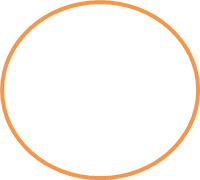 fAnnexe 2Rédaction de la trame d’un conte dans le but de recueillir les idées émergentes de l’élève sous le thème Chasseurs d’épaves à la manière de Tim Burton                                                   Classe de madame AuréliePrénom : ___________________________________ Nom :______________________________________Date : _______________________________ Classe de : ________________________________________Annexe 3Canevas concernant la réalisation de croquis au regard de la trame du contedans le but de recueillir les idées émergentes de l’élève sous le thèmeChasseurs d’épaves à la manière de Tim Burton                                                Classe de madame AurélieCroquis - Chasseurs d’épaves à la manière de Tim BurtonDémarche concernant la première la première étapeCAHIER DE TRACES Cueillette des idées émergentesCartes d’exploration, trame d’un conte et croquisClasse de madame Aurélie Bernier, 4e annéeCartes d’exploration : consignesTrame d’un conte : consignesCroquis : consignesClôture de la première visite avec votre groupe d’élèves : consignesRappel Trame de mon conte Chasseurs d’épaves à la manière de Tim BurtonNom du conteLe personnage principalSon ou ses ennemi (s)Son problèmeCeux qui vont l’aiderL’aide qu’il reçoit ou la solution qu’il trouveLe ou les lieux de l’histoireLa fin de l’histoireNom du conte Le personnage principal et le lieu Le personnage principal et le lieu Les ennemisLa fin du conte